Instrumental Music Practicesand Their Relationship with Common Core Mathematics and Writing Literacy StandardsMost instrumental music teachers will find that the activities that follow are already part of their curricular framework.  The focus here is to show how the music curriculum is closely aligned with the focus areas that have been identified as Common Core State Standards (CCSS) in writing and mathematics.  Teachers will note that the over-arching labels from the mathematics standards are used to organize the musical activities into categories.  Each standard is followed by an abbreviated explanation from the math CCSS in italics and then several musical writing prompts or activities.  Various writing standards can be used for a given activity. Writing Standard #3 (writing narratives), because of its unique nature, appears in a category of its own at the end of this collection.Teachers are encouraged to modify these activities with the understanding that more or less detail may be appropriate for elementary, middle, or high school students.  Additionally, some activities may support either or both expository and argumentative writing tasks, while some attend to the category at hand with a more activity-based approach.In the event that the teacher is required to use Appendix D to document alignment of the music curriculum and the CCSS, the applicable music goals are listed at the end of each activity.TABLE OF CONTENTSIntroduction / Rational	1Table of Contents	2Common Core State Curriculum Focus Areas	3Musical Writing Prompts and Activities	4Sample ArtifactsElementary Concert Assessment - Orchestra	10-11(When reproduced for students, pages must be back-to-back)Elementary Concert Assessment - Band	12-13(When reproduced for students, pages must be back-to-back)Middle and High School Concert Assessment	14-15(When reproduced for students, pages must be back-to-back)Elementary and Middle School Practicing Prompt	16Middle and High School Practicing Prompt	17Common Core State Curriculum Focus AreasWRITINGCollege and career-ready students…1.  Write arguments to support claims in an analysis of substantive topics or texts, using valid reasoning and relevant and sufficient evidence.2.  Write informative/explanatory texts to examine and convey complex ideas and information clearly and accurately through the effective selection, organization, and analysis of content.3.  Write narratives to develop real or imagined experiences or events using effective technique, well-chosen details, and well-structured event sequences.4.  Produce clear and coherent writing in which the development, organization, and style are appropriate to task, purpose, and audience.5.  Develop and strengthen writing as needed by planning, revising, editing, rewriting, or trying a new approach.6.  Use technology, including the Internet, to produce and publish writing and to interact and collaborate with others.7.  Conduct short as well as more sustained research projects based on focused questions, demonstrating understanding of the subject under investigations.8.  Gather relevant information from multiple print and digital sources, assess the credibility and accuracy of each source, and integrate the information while avoiding plagiarism.9.  Draw evidence from literary or informational texts to support analysis, reflection, and research.10.  Write routinely over extended time frames (time for research, reflection, and revision) and shorter time frames (a single sitting or a day or two) for a range of tasks, purposes, and audiences.MATHEMATICSCollege and career-ready students…1.  Make sense of problems and persevere in solving them.2.  Reason abstractly and quantitatively.3.  Construct viable arguments and critique the reasoning of others.4.  Model with mathematics.5.  Use appropriate tools strategically.6.  Attend to precision.7.  Look for and make use of structure.8.  Look for express regularity in repeated reasoning.Musical Writing Prompts and ActivitiesCollege and career-ready students…1.  Make sense of problems and persevere in solving them:Mathematically proficient students start by explaining to themselves the meaning of a problem and looking for entry points to its solution.One of the important aspects of playing an instrument is the warm-up process.  Describe what you do to warm up, what each element of your warm-up procedure addresses, and how you evaluate your playing skills as you warm up.  Does your warm up change from day to day?   Why? (Goal I: Perceiving, Performing, and Responding:  Aesthetics; Goal IV:  Aesthetic Criticism)Describe the process used for practicing a difficult passage of music.  How does this process assist you in your ability to play this passage? (Goal I)As a percussionist, what do you have to do to develop a steady tone on your snare drum?  How much time do you need to spend each day to make your strokes even?  Over the past week, how much of your playing time has been spent working on evenness of strokes? (Goal I; IV)Why do we practice?  Is there more to it than learning to play the right notes?  What other aspects of music should we address to improve our performance?  (Goal IV)When you practice a difficult passage, what should you do after you play it successfully?  Why?  (Goal I)Listen to a recording of our ensemble’s most recent rehearsal.  Based on the given rubric, identify areas of superior performance and areas of required improvement.   Using musical vocabulary, describe what you would do to make improvements to that section.  (Goal I; Goal IV)Write in the counting under (or over) a musical passage or exercise.  Now clap the rhythm and count the beats out loud.  Do this as many times as necessary to make sure that you have the rhythm correct.  Next, play the passage on one note on your instrument.  Finally, play the passage as written.  Why does breaking this process down into smaller elements help your understanding of the passage?  Are there other activities that you could do to help your understanding of the rhythm?  (Goal I)Perform a unison pitch or a major scale with a like instrument. Identify the pitches as being “in tune” or “out of tune” and describe the process for correcting pitch on your instrument.  (Goal I; Goal IV)2.  Reason abstractly and quantitatively:Mathematically proficient students bring two complementary abilities to bear on problems involving quantitative relationships: the ability to decontextualize—to abstract a given situation and represent it symbolically and manipulate the representing symbols as if they have a life of their own, without necessarily attending to their referents—and the ability to contextualize, to pause as needed during the manipulation process in order to probe into the referents for the symbols involved. Students are given an excerpt of music in which each measure will have a number of missing beats.  Students will fill in the missing beats with a rhythm of their choice or specific rhythmic patterns as directed by the teacher.  How did you decide how many counts you needed to add to each measure?  Can you clap and count the rhythm that you have composed?  (Goal I; Goal III: Creative Expression and Production)Describe the pyramid concept of balance.  What do different individuals or instrument groups in our ensemble have to do to maintain this concept because of our instrumentation?  (Goal I; Goal IV)How is sound produced?  Describe how sound is produced on your instrument.  What are the elements of tone production that you can control?  What elements are outside of your control?  (Goal I)Practice a concert piece in two contrasting ways. You may change items such as dynamics, tempo, or phrasing. How might these changes affect the listener’s reaction to the piece?  (Goal I; Goal II: Historical, Cultural, and Social Contexts; Goal IV)3.  Construct viable arguments and critique the reasoning of others:Mathematically proficient students understand and use stated assumptions, definitions, and previously established results in constructing arguments. They make conjectures and build a logical progression of statements to explore the truth of their conjectures. Evaluate our most recent performance.  Based on the given rubric, identify areas of superior performance and areas of required improvement.  What musical qualities of this performance do you think will be different for other members of our group?  Why might their perspective be different from yours?  (Goal IV)Practice the phrasing of a given piece of music in at least two contrasting ways.  Which of the two ways do you prefer for this piece?  Why is this interpretation better in your opinion?  Now listen to the interpretation of one of your colleagues.  What differences in interpretation did you hear in their performance?  If you were the director of your ensemble, which interpretation would you use?  Why?  (Goal I; Goal IV)Listen to a recording of a different ensemble performing one of your pieces.  Using musical vocabulary, describe some of the differences between our ensemble’s interpretation and the interpretation on the recording.  Which interpretation do you prefer and why?  (Goal IV)Practice a given passage of music with two different dynamics, forte and piano.  Which of these two dynamics makes the passage sound the best to you?  Compare the differences that these two dynamics made in the expression of the musical passage.  What was it about the dynamic level that you did not choose that made you select the other? (Goal I; Goal IV)Practice a given passage of music with two different tempi, allegro and andante.  Which of these two tempi makes the passage sound the best to you?  Compare the differences that these two tempi made in the expression of the musical passage.  What was it about the tempo that you did not choose that made you select the other? (Goal I; Goal IV)4.  Model with music:Mathematically proficient students can apply the mathematics they know to solve problems arising in everyday life, society, and the workplace. A natural disaster has occurred in a distant country to which many people in our community have ties.  Organize an event to draw attention to the plight of the stricken people, increase the awareness of this disaster in our community, and attempt to raise funds to send as a portion of relief efforts.  What would your event look like?  How can you use your skills as a musician to attract people to this event?  (Goal II)Your school is celebrating Women’s History Month.  Develop a resource highlighting the music of women composers throughout history.  Your finished product should describe the difficulty that women composers have historically faced, give internet resources where the music by women composers can be heard, provide additional websites and books that contain photographs of notable women composers and expand the ideas included in your product. (Goal II)Your school is celebrating African-American History Month.  Organize a school assembly that promotes the contributions that African-American composers have made, particularly in the jazz genre.  What pieces and/or composers would you want the assembly to include and why?  How can you address the efforts that musicians of all races made in the quest for racial equality and desegregation during the jazz era? (Goal II)Music is something that has been included in celebrations, ceremonies, and other situations unique to specific cultures.  Drawing on your own cultural heritage, describe how music is used in different ways or at different times.  Compare these events to those of the larger American community around you.  Explain the similarities and the differences. (Goal II)5.  Use appropriate tools strategically:Mathematically proficient students consider the available tools when solving a mathematical problem. Listen to a recording of a professional or high-quality university ensemble playing a piece that we are performing.  What are the most striking differences in what you hear?  What would you suggest to your fellow students to help them to achieve a superior performance?  (Goal IV)Find an appropriate tone model (professional recording, private teacher, director, peer, etc.) for your instrument.  Contrast your own sound with the sound that you hear.  Can you make your tone sound like the model you have selected? (Goal I; Goal IV)Describe how to use a metronome in the process of working on a difficult passage.  What part of this process did you find difficult?  (Goal I)Explain how to use a sound source as a means for working on balance and intonation.  With what parts of this process do you have trouble?  What have you learned about tone, balance, and intonation and the interdependence of each? (Goal I)Explain how listening to a recording of your ensemble is useful.  How is this different from listening while we perform?  How would recording yourself be useful while you practice at home? (Goal IV)Record one of the parts of a duet from your lesson book on any recording device (iPhone, digital recorder, computer, etc).  Now play back the recording and play the other part of the duet at the same time.  Explain how you solved the problems of balance and tempo in getting your performance to be accurate.  (Goal I; Goal IV)Demonstrate the correct performance posture for your instrument and show the correct corresponding music stand position and height.  Identify the factors involved in making your choice. (Goal I)6.  Attend to precision:Mathematically proficient students …  are careful about specifying units of measure … (and) calculate accurately and efficiently … with a degree of precision appropriate for the problem context.Your teacher will play a short rhythm on an instrument.  Keeping a steady tempo, echo the rhythm that your teacher plays.  Try to be as accurate as possible with your rhythm, applying the rhythm to the steady tempo of the metronome. (Goal I)Use a metronome to perform a musical example.  Show your ability to maintain accurate tempo.  (Goal I)Play major or minor scales through four sharps and four flats on your instrument in the eighth-and-sixteenth-note scale pattern.  Demonstrate precision in note accuracy, rhythm, and tempo. (Goal I)Your teacher will conduct a passage of music.  He/she will use conducted gestures to change the tempo and regularity of the passage.  Demonstrate your ability to stay entirely with the conducted tempo in each instance.  (Goal I)Describe the appropriate sequence to assemble and disassemble your instrument. Why is it important to follow this sequence?  How could you improve this process? (Goal I)7.  Look for and make use of structure:Mathematically proficient students look closely to discern a pattern or structure. How does your understanding of the formal structure of this piece help you in working on your performance of it?  How can you use form as an aid to memorization of certain passages? (Goal I; Goal II)Describe how the pattern of eighth and sixteenth notes helps you to play five-, seven-, nine-, thirteen-, and seventeen-stroke rolls. (Goal I)Describe the process that you use when you are sight-reading a new piece of music.  Why is it important to have a structure in place as you look at something new? (Goal I; Goal II)You will be improvising a solo on one chorus of “I’ve Grown Accustomed to Her (His) Face.”  How did you use the structure of the “head” to organize your improvisation?  What aides in the accompaniment did you use to help you to keep your place? (Note:  This is tied to the “Cutting the Changes” improvisation book.  You can use a 12-bar blues or other improvisatory device for structure.) (Goal III)Identify the form of a selected piece of music. Using musical terms, compare the different sections of this piece. (Goal I; Goal II; Goal IV)8.  Look for and express regularity in repeated reasoning:Mathematically proficient students notice if calculations are repeated, and look both for general methods and for shortcuts.  As they work to solve a problem, mathematically proficient students maintain oversight of the process, while attending to the details. They continually evaluate the reasonableness of their intermediate results.Spell a major scale for your instrument that you already know.  Describe the patterns of whole and half steps that make the scale major.  Now start on any other note and apply what you know about scale building to build a major scale on that note.  Play the new scale on your instrument.  Describe how you used accidentals to make the pattern of whole and half steps accurate. (Goal I)Using a metronome, one student in the group will play a given scale with an articulation pattern of their choice on the eighth-and-sixteenth-note scale pattern.  The rest of the students in the group will echo that pattern immediately upon the model student reaching the tonic pitch. (Goal I; Goal III)What patterns do you see in your music?  How can we use patterns to our advantage when practicing? (Goal I)What passages are repeated in this piece of music?  Should we perform them similarly or not?  Why? (Goal I; Goal II; Goal IV)Your teacher will model conducting patterns in different time signatures.  Compare each of these patterns as you conduct them with your teacher.  What similarities do you find in each of the patterns?  What do these similarities do to help musicians maintain their place in a composition? (Goal I)You know that when a beam is added to two quarter notes they become eighth notes.  When you add another beam to the two eighth notes they become sixteenth notes and an additional beam makes them thirty-second notes.  What happens to the note values as you continue to add beams?  Make a chart that labels the note values to the 10th degree!  (We’ll call eighth notes the first degree, sixteenth notes the second.)  Explain why many of these note values of a higher degree are not necessary. (Goal I)Write narratives to develop real or imagined experiences or events using effective technique, well-chosen details, and well-structured event sequences:Listen to one of the pieces that we are performing on our next concert.  Create a story that reflects what you think the music portrays.  What kinds of characters or events do you hear being depicted in the music?  What role does your instrument, instrument group, or instrument family group play in your story? (Goal I)Your teacher will play a piece of music for you.  Write a story, a poem, or draw a picture that depicts what you hear in the music.  On the back, identify the elements in the music that caused you to make the choices in your story or artwork.  Now exchange your story, poem, or artwork with the student next to you.  Listen to the piece again as you read or view your neighbor’s work.  Can you recognize the elements that your neighbor chose for different events in the music? (Goal I; Goal IV)Using whatever resources at your disposal, develop written notes to be included in our concert program to help audience members have a better understanding of what we are playing.  Include the composer’s name, his/her dates of birth and death, and other important facts about his/her life or craft.  Include ideas of your own that are either descriptive or explanatory about the music. (Goal I; Goal II)We will be performing at the upcoming ensemble Assessment/Adjudication.  What do we need to do to make sure that our group 1) looks uniform on the stage, 2) models appropriate stage behavior, and 3) models appropriate audience behavior? (Goal I; Goal II)Perform a musical example of your choice. Create a new title for this piece and state why you chose this title. (Goal I; Goal IV)Create a short announcement to be read before a concert that reminds people to be considerate of the performers and other audience members.  You must include, but are not limited to, reminders about turning off or silencing cell phones and no texting or flash photography during the performance. (Goal I; Goal II)ORCHESTRA CRITIQUE CHECKLIST	 Student Name				       =  ______	 	   = ______	            = ______Total Points: ______		Divided by 11: ______Please indicate one or two ways in which your performance may be improved.Elementary Concert AssessmentAfter completing the Critique Checklist, please use complete sentences to answer the following questions:Which piece of music did we play the best in our concert? 	What musical qualities made this the best piece? 	Which piece needed more improvement?	What improvements would you make? 	WIND AND PERCUSSION CRITIQUE CHECKLIST	      Student Name				        =  ______	     = ______	             = ______Total Points: ______		Divided by 10: ______Please indicate one or two ways in which your performance may be improved.Elementary Concert AssessmentAfter completing the Critique Checklist, please use complete sentences to answer the following questions:Which piece of music did we play the best in our concert? 	What musical qualities made this the best piece? 	Which piece needed more improvement?	What improvements would you make? 	             Maryland Music Educators AssociationHoward County Public School SystemASSESSMENT / ADJUDICATION FORMTime of Appearance 			         Music Grade Level	            		Date  _________________________                           Name of Organization __________________________________________________________________________________________________	Warm up 								                    Composer  ________________________	1st Selection								     Composer  ________________________	2nd Selection								     Composer  ________________________                                           Adjudicator will grade principal items, A, B, C, D, or E, or numerals, in the respective squares.  Comments must deal with fundamentalprinciples and be constructive.  Minor details may be marked on music furnished to adjudicator.  The final rating at the top of the pagemust be reflective of the grades in the small squares on the right.TONE (Beauty, blend, control)  ____________________________________________________________________________________________________________________________________________________________________________________________________________________________INTONATION (chords, melodic line, tutti) ________________________________________________________________________________________________________________________________________________________________________________________________________________TECHNIQUE (articulation, facility, precision, rhythm) _____________________________________________________________________________________________________________________________________________________________________________________________________________________________________________________________________________________________________________________________________BALANCE (ensemble, sectional) ______________________________________________________________________________________________________________________________________________________________________________________________________________________________________________________________________________________________________________________________________________________________INTERPRETATION (expression, phrasing, style, tempo) ____________________________________________________________________________________________________________________________________________________________________________________________________MUSICAL EFFECT (artistry, fluency) __________________________________________________________________________________________________________________________________________________________________________________________________________________________OTHER FACTORS (choice of music, instrumentation, discipline, appearance)  ____________________________________________________________________________________________________________________________________________________________________________							__________________________________________	          							 Signature of Adjudicator        Secondary Concert AssessmentAfter completing the Adjudicator Rubric, please use complete sentences to answer the following questions:What musical attributes were the greatest strengths of this performance?	Explain how you would improve the weakest areas of our performance?	What musical qualities of this performance do you think will be different for other members of our group?  Why might their perspective be different from yours?	Student Name:					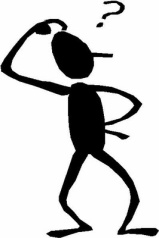 	      How Do You Practice?Think about the steps you take to learn a brand new piece of music.  What is a basic way to start practicing before you are able to play the whole piece?  What if you have a problem with a certain measure or certain rhythm?  Should you try to play the whole piece right away?Now that you have thought about all of this…Below, list some of the steps you take when practicing a new piece at home.1.	2.	3.	4.	5.	6.	(Use the back if you have more steps you would like to write.)How does this process help you learn your music?  Use complete sentences.Student Name:					How Do You Practice?Think about the steps you take to practice a difficult passage of music.  What is a basic way to start practicing before you are able to play it successfully?  What are some musical ideas that need to be addressed to play a passage accurately?Now that you have thought about your practicing technique, describe your process below.  How does this process help you perform the difficult passage?AlwaysSometimesAttempted1.   We performed with       excellent tone.321We performed with excellent intonation.321We performed the correct notes.321We performed the correct rhythms.321We kept a steady beat.3216.   We used appropriate dynamics.3217.   We had excellent posture.321We had excellent playing position (left hand/arm, bow hold and bow arm).321We had excellent instrument position (angle of instrument, placement of left elbow).321We performed well together as an ensemble.32 111. We performed musically.321Categories to be improvedLocation in the musicSuggestions for improvementAlwaysSometimesAttemptedWe performed with excellent tone.321We performed with excellent intonation.321We performed the correct notes.321We performed the correct rhythms.321 5.   We kept a steady beat.321We used appropriate dynamics.321 7.   We had excellent posture (feet on floor, sitting/standing straight, relaxed).3218.  We had excellent playing      position (angle of instrument,        hand placement).3219.  We performed well together as an ensemble.32110. We performed musically.321Categories to be improvedLocation in the musicSuggestions for improvement